Załącznik Nr 1 do uchwały Nr LIX/394/2022Rady Miejskiej Ząbkowic Śląskich z  dnia 31 marca 2022r.  .........................................................................(pieczęć wnioskodawcy)					....................., dnia ................. 20…..... r.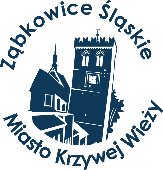                                        WNIOSEK O UDZIELENIE DOTACJI                                                NA PLANOWANE PRACE konserwatorskie, restauratorskie lub roboty budowlane przy zabytku:* 1) Załączniki wymagane do wniosku są określone w § 5 uchwały w sprawie zasad udzielania dotacji.   2) Kopie załączników należy poświadczyć za zgodność z oryginałem.WNIOSEK PODPISUJĄ OSOBY UPOWAŻNIONE DO REPREZENTOWANIA WNIOSKODAWCY, SKŁADANIA OŚWIADCZEŃ WOLI I ZACIĄGANIA ZOBOWIAZAŃ FINANSOWYCH:KLAUZULA INFORMACYJNANa podstawie art. 13 ust. 1 i 2  Rozporządzenia Parlamentu Europejskiego i Rady (UE) 2016/679 z dnia 27 kwietnia 2016 r. w sprawie ochrony osób fizycznych w związku z przetwarzaniem danych osobowych i w sprawie swobodnego przepływu takich danych oraz uchylenia dyrektywy 95/46/WE (ogólne rozporządzenie o ochronie danych) z dnia 27 kwietnia 2016 r. (Dz. Urz. UE. L Nr 119, str. 1, ze zm.), zwanego dalej „Rozporządzeniem” lub „RODO” informuję, że:Administratorem danych osobowych (dalej: Administrator) jest Gmina Ząbkowice Śląskie, z siedzibą przy ul. 1 Maja 15, 57-200 Ząbkowice Śląskie, NIP 887-16-35-243, REGON 890718461, tel. +48 (74) 816-53-00, email: urzad@zabkowiceslaskie.pl. Administrator powołał inspektora ochrony danych (dalej IOD), z którym można kontaktować się we wszystkich sprawach związanych z przetwarzaniem danych osobowych oraz realizacją praw przysługujących na mocy RODO. Funkcję IOD pełni Tomasz Trzciałkowski. Kontakt z inspektorem jest możliwy za pośrednictwem poczty elektronicznej: iod@zabkowiceslaskie.pl, telefonicznie pod numerem +48 511793443 lub pisemnie na adres siedziby Administratora, wskazany powyżej, z dopiskiem IOD.Pani/Pana dane osobowe przetwarzane będą na podstawie:art. 6 ust. 1 lit. e) RODO - przetwarzanie jest niezbędne do wykonania zadania realizowanego w interesie publicznym w związku z procesem weryfikacji wniosków o udzielenie dotacji celowej na prace konserwatorskie, restauratorskie lub roboty budowlane przy zabytkach wpisanych do rejestru zabytków lub znajdujących się w gminnej ewidencji zabytków położonych na obszarze gminy Ząbkowice Śląskie, nie stanowiących własności Gminy,  przyznania i rozliczenia dotacji wynikających z przepisów takich jak:ustawa z dnia 8 marca 1990 r. o  samorządzie gminnym (t.j. Dz.U. z 2021 r. poz. 1372, ze zm.),ustawa z dnia 23 lipca 2003r., o ochronie zabytków i opiece nad zabytkami (t.j. Dz.U. z 2021 r. poz. 710, ze zm.),uchwała nr LIX/394/2022 Rady Miejskiej Ząbkowic Śląskich z dnia 31 marca 2022 roku w sprawie określenia zasad i trybu postępowania o udzielenie dotacji celowej na prace konserwatorskie, restauratorskie lub roboty budowlane przy zabytkach wpisanych do rejestru lub znajdujących się w gminnej ewidencji zabytków, art. 6 ust. 1 lit. b) RODO – przetwarzanie jest niezbędne do wykonania umowy, której stroną jest osoba, której dane dotyczą - w związku z jej zawarciem z osobą, która złożyła wniosek i której inwestycja została zakwalifikowana do przyznania dofinansowania.Odbiorcami danych osobowych będą podmioty uprawnione do uzyskania danych na podstawie przepisów prawa oraz podmioty, które przetwarzają dane w imieniu i na polecenie Administratora, w tym świadczące usługi: informatyczne, prawne, doradcze.Podanie danych osobowych jest niezbędne w celu rozpatrzenia wniosku o udzielenie dotacji celowej na dofinansowanie kosztów  realizacji prac konserwatorskich, restauratorskich lub robót budowlanych przy zabytkach wpisanych do rejestru zabytków lub znajdujących się w gminnej ewidencji zabytków, odmowa ich podania będzie skutkowała brakiem możliwości rozpatrzenia wniosku. W przypadku przyznania dofinansowania na realizację prac konserwatorskich, restauratorskich lub robót budowlanych przy zabytkach wpisanych do rejestru zabytków lub znajdujących się w gminnej ewidencji zabytków podanie danych jest niezbędne do zawarcia i wykonania umowy, której stroną jest osoba, której dane dotyczą, występująca o dotację. Odmowa podania będzie skutkowała brakiem możliwości zawarcia umowy.Dane osobowe będą przetwarzane przez okres 10  lat, zgodnie z obowiązującym Administratora normatywem kancelaryjnym. W związku z przetwarzaniem danych osobie, której dane dotyczą przysługują prawa:dostępu do swoich danych (art. 15 RODO),sprostowania danych (art. 16 RODO),ograniczenia przetwarzania danych (art. 18 RODO),wniesienia sprzeciwu z przyczyn związanych z jej szczególną sytuacją – wobec przetwarzania dotyczących jej danych osobowych opartego na art. 6 ust. 1 lit. e) RODO (art. 21 RODO),oraz prawo do wniesienia skargi do organu nadzorczego, którym jest Prezes Urzędu Ochrony Danych Osobowych, w trybie i na zasadach opisanych na stronie: https://uodo.gov.pl/pl/83/155.Dane osobowe nie będą profilowane, nie będą również służyć do zautomatyzowanego podejmowania decyzji.Numer rejestru wniosków:   Data wpływu do Urzędu Miejskiego w Ząbkowicach Śląskich:DOTYCZY ZABYTKU (właściwe zaznaczyć):wpisanego do rejestru zabytków pod nr ……………………..…………………………………………..                                                                                                    (wpisać nr w rejestrze zabytków A/B) ujętego w gminnej ewidencji zabytków pod nr ………….…………………………………………….                                                                                                                  (wpisać nr ID w gminnej ewidencji zabytków) DOTYCZY ZABYTKU (właściwe zaznaczyć):wpisanego do rejestru zabytków pod nr ……………………..…………………………………………..                                                                                                    (wpisać nr w rejestrze zabytków A/B) ujętego w gminnej ewidencji zabytków pod nr ………….…………………………………………….                                                                                                                  (wpisać nr ID w gminnej ewidencji zabytków) DOTYCZY ZABYTKU (właściwe zaznaczyć):wpisanego do rejestru zabytków pod nr ……………………..…………………………………………..                                                                                                    (wpisać nr w rejestrze zabytków A/B) ujętego w gminnej ewidencji zabytków pod nr ………….…………………………………………….                                                                                                                  (wpisać nr ID w gminnej ewidencji zabytków) DOTYCZY ZABYTKU (właściwe zaznaczyć):wpisanego do rejestru zabytków pod nr ……………………..…………………………………………..                                                                                                    (wpisać nr w rejestrze zabytków A/B) ujętego w gminnej ewidencji zabytków pod nr ………….…………………………………………….                                                                                                                  (wpisać nr ID w gminnej ewidencji zabytków) DOTYCZY ZABYTKU (właściwe zaznaczyć):wpisanego do rejestru zabytków pod nr ……………………..…………………………………………..                                                                                                    (wpisać nr w rejestrze zabytków A/B) ujętego w gminnej ewidencji zabytków pod nr ………….…………………………………………….                                                                                                                  (wpisać nr ID w gminnej ewidencji zabytków) DOTYCZY ZABYTKU (właściwe zaznaczyć):wpisanego do rejestru zabytków pod nr ……………………..…………………………………………..                                                                                                    (wpisać nr w rejestrze zabytków A/B) ujętego w gminnej ewidencji zabytków pod nr ………….…………………………………………….                                                                                                                  (wpisać nr ID w gminnej ewidencji zabytków) DOTYCZY ZABYTKU (właściwe zaznaczyć):wpisanego do rejestru zabytków pod nr ……………………..…………………………………………..                                                                                                    (wpisać nr w rejestrze zabytków A/B) ujętego w gminnej ewidencji zabytków pod nr ………….…………………………………………….                                                                                                                  (wpisać nr ID w gminnej ewidencji zabytków) DOTYCZY ZABYTKU (właściwe zaznaczyć):wpisanego do rejestru zabytków pod nr ……………………..…………………………………………..                                                                                                    (wpisać nr w rejestrze zabytków A/B) ujętego w gminnej ewidencji zabytków pod nr ………….…………………………………………….                                                                                                                  (wpisać nr ID w gminnej ewidencji zabytków) DOTYCZY ZABYTKU (właściwe zaznaczyć):wpisanego do rejestru zabytków pod nr ……………………..…………………………………………..                                                                                                    (wpisać nr w rejestrze zabytków A/B) ujętego w gminnej ewidencji zabytków pod nr ………….…………………………………………….                                                                                                                  (wpisać nr ID w gminnej ewidencji zabytków) DOTYCZY ZABYTKU (właściwe zaznaczyć):wpisanego do rejestru zabytków pod nr ……………………..…………………………………………..                                                                                                    (wpisać nr w rejestrze zabytków A/B) ujętego w gminnej ewidencji zabytków pod nr ………….…………………………………………….                                                                                                                  (wpisać nr ID w gminnej ewidencji zabytków) DOTYCZY ZABYTKU (właściwe zaznaczyć):wpisanego do rejestru zabytków pod nr ……………………..…………………………………………..                                                                                                    (wpisać nr w rejestrze zabytków A/B) ujętego w gminnej ewidencji zabytków pod nr ………….…………………………………………….                                                                                                                  (wpisać nr ID w gminnej ewidencji zabytków) DOTYCZY ZABYTKU (właściwe zaznaczyć):wpisanego do rejestru zabytków pod nr ……………………..…………………………………………..                                                                                                    (wpisać nr w rejestrze zabytków A/B) ujętego w gminnej ewidencji zabytków pod nr ………….…………………………………………….                                                                                                                  (wpisać nr ID w gminnej ewidencji zabytków) DOTYCZY ZABYTKU (właściwe zaznaczyć):wpisanego do rejestru zabytków pod nr ……………………..…………………………………………..                                                                                                    (wpisać nr w rejestrze zabytków A/B) ujętego w gminnej ewidencji zabytków pod nr ………….…………………………………………….                                                                                                                  (wpisać nr ID w gminnej ewidencji zabytków) DOTYCZY ZABYTKU (właściwe zaznaczyć):wpisanego do rejestru zabytków pod nr ……………………..…………………………………………..                                                                                                    (wpisać nr w rejestrze zabytków A/B) ujętego w gminnej ewidencji zabytków pod nr ………….…………………………………………….                                                                                                                  (wpisać nr ID w gminnej ewidencji zabytków) DOTYCZY ZABYTKU (właściwe zaznaczyć):wpisanego do rejestru zabytków pod nr ……………………..…………………………………………..                                                                                                    (wpisać nr w rejestrze zabytków A/B) ujętego w gminnej ewidencji zabytków pod nr ………….…………………………………………….                                                                                                                  (wpisać nr ID w gminnej ewidencji zabytków) DOTYCZY ZABYTKU (właściwe zaznaczyć):wpisanego do rejestru zabytków pod nr ……………………..…………………………………………..                                                                                                    (wpisać nr w rejestrze zabytków A/B) ujętego w gminnej ewidencji zabytków pod nr ………….…………………………………………….                                                                                                                  (wpisać nr ID w gminnej ewidencji zabytków) DOTYCZY ZABYTKU (właściwe zaznaczyć):wpisanego do rejestru zabytków pod nr ……………………..…………………………………………..                                                                                                    (wpisać nr w rejestrze zabytków A/B) ujętego w gminnej ewidencji zabytków pod nr ………….…………………………………………….                                                                                                                  (wpisać nr ID w gminnej ewidencji zabytków) DOTYCZY ZABYTKU (właściwe zaznaczyć):wpisanego do rejestru zabytków pod nr ……………………..…………………………………………..                                                                                                    (wpisać nr w rejestrze zabytków A/B) ujętego w gminnej ewidencji zabytków pod nr ………….…………………………………………….                                                                                                                  (wpisać nr ID w gminnej ewidencji zabytków) DOTYCZY ZABYTKU (właściwe zaznaczyć):wpisanego do rejestru zabytków pod nr ……………………..…………………………………………..                                                                                                    (wpisać nr w rejestrze zabytków A/B) ujętego w gminnej ewidencji zabytków pod nr ………….…………………………………………….                                                                                                                  (wpisać nr ID w gminnej ewidencji zabytków) DOTYCZY ZABYTKU (właściwe zaznaczyć):wpisanego do rejestru zabytków pod nr ……………………..…………………………………………..                                                                                                    (wpisać nr w rejestrze zabytków A/B) ujętego w gminnej ewidencji zabytków pod nr ………….…………………………………………….                                                                                                                  (wpisać nr ID w gminnej ewidencji zabytków) NAZWA ZADANIA (wpisać nazwę planowanych prac konserwatorskich, restauratorskich lub robót budowlanych)NAZWA ZADANIA (wpisać nazwę planowanych prac konserwatorskich, restauratorskich lub robót budowlanych)NAZWA ZADANIA (wpisać nazwę planowanych prac konserwatorskich, restauratorskich lub robót budowlanych)NAZWA ZADANIA (wpisać nazwę planowanych prac konserwatorskich, restauratorskich lub robót budowlanych)NAZWA ZADANIA (wpisać nazwę planowanych prac konserwatorskich, restauratorskich lub robót budowlanych)NAZWA ZADANIA (wpisać nazwę planowanych prac konserwatorskich, restauratorskich lub robót budowlanych)NAZWA ZADANIA (wpisać nazwę planowanych prac konserwatorskich, restauratorskich lub robót budowlanych)NAZWA ZADANIA (wpisać nazwę planowanych prac konserwatorskich, restauratorskich lub robót budowlanych)NAZWA ZADANIA (wpisać nazwę planowanych prac konserwatorskich, restauratorskich lub robót budowlanych)PLANOWANY TERMIN REALIZACJI ZADANIA (wpisać planowany termin rozpoczęcia i zakończenia prac)PLANOWANY TERMIN REALIZACJI ZADANIA (wpisać planowany termin rozpoczęcia i zakończenia prac)PLANOWANY TERMIN REALIZACJI ZADANIA (wpisać planowany termin rozpoczęcia i zakończenia prac)PLANOWANY TERMIN REALIZACJI ZADANIA (wpisać planowany termin rozpoczęcia i zakończenia prac)PLANOWANY TERMIN REALIZACJI ZADANIA (wpisać planowany termin rozpoczęcia i zakończenia prac)PLANOWANY TERMIN REALIZACJI ZADANIA (wpisać planowany termin rozpoczęcia i zakończenia prac)PLANOWANY TERMIN REALIZACJI ZADANIA (wpisać planowany termin rozpoczęcia i zakończenia prac)PLANOWANY TERMIN REALIZACJI ZADANIA (wpisać planowany termin rozpoczęcia i zakończenia prac)PLANOWANY TERMIN REALIZACJI ZADANIA (wpisać planowany termin rozpoczęcia i zakończenia prac)Data rozpoczęcia………………………………………                    Data zakończenia ………………………………………………….Data rozpoczęcia………………………………………                    Data zakończenia ………………………………………………….Data rozpoczęcia………………………………………                    Data zakończenia ………………………………………………….Data rozpoczęcia………………………………………                    Data zakończenia ………………………………………………….Data rozpoczęcia………………………………………                    Data zakończenia ………………………………………………….Data rozpoczęcia………………………………………                    Data zakończenia ………………………………………………….Data rozpoczęcia………………………………………                    Data zakończenia ………………………………………………….Data rozpoczęcia………………………………………                    Data zakończenia ………………………………………………….Data rozpoczęcia………………………………………                    Data zakończenia ………………………………………………….Data rozpoczęcia………………………………………                    Data zakończenia ………………………………………………….Data rozpoczęcia………………………………………                    Data zakończenia ………………………………………………….Data rozpoczęcia………………………………………                    Data zakończenia ………………………………………………….Data rozpoczęcia………………………………………                    Data zakończenia ………………………………………………….Data rozpoczęcia………………………………………                    Data zakończenia ………………………………………………….Data rozpoczęcia………………………………………                    Data zakończenia ………………………………………………….Data rozpoczęcia………………………………………                    Data zakończenia ………………………………………………….Data rozpoczęcia………………………………………                    Data zakończenia ………………………………………………….Data rozpoczęcia………………………………………                    Data zakończenia ………………………………………………….I. PODSTAWOWE INFORMACJE O ZABYTKU I WNIOSKODAWCYI. PODSTAWOWE INFORMACJE O ZABYTKU I WNIOSKODAWCYI. PODSTAWOWE INFORMACJE O ZABYTKU I WNIOSKODAWCYI. PODSTAWOWE INFORMACJE O ZABYTKU I WNIOSKODAWCYI. PODSTAWOWE INFORMACJE O ZABYTKU I WNIOSKODAWCYI. PODSTAWOWE INFORMACJE O ZABYTKU I WNIOSKODAWCYI. PODSTAWOWE INFORMACJE O ZABYTKU I WNIOSKODAWCYI. PODSTAWOWE INFORMACJE O ZABYTKU I WNIOSKODAWCYI. PODSTAWOWE INFORMACJE O ZABYTKU I WNIOSKODAWCYI. PODSTAWOWE INFORMACJE O ZABYTKU I WNIOSKODAWCY   A. DANE O ZABYTKU:   A. DANE O ZABYTKU:   A. DANE O ZABYTKU:   A. DANE O ZABYTKU:   A. DANE O ZABYTKU:   A. DANE O ZABYTKU:   A. DANE O ZABYTKU:   A. DANE O ZABYTKU:1. NAZWA ZABYTKU 1. NAZWA ZABYTKU 1. NAZWA ZABYTKU 1. NAZWA ZABYTKU 1. NAZWA ZABYTKU 1. NAZWA ZABYTKU 1. NAZWA ZABYTKU 2.  DOKŁADNY ADRES ZABYTKU LUB MIEJSCE JEGO PRZECHOWYWANIA2.  DOKŁADNY ADRES ZABYTKU LUB MIEJSCE JEGO PRZECHOWYWANIA2.  DOKŁADNY ADRES ZABYTKU LUB MIEJSCE JEGO PRZECHOWYWANIA2.  DOKŁADNY ADRES ZABYTKU LUB MIEJSCE JEGO PRZECHOWYWANIA2.  DOKŁADNY ADRES ZABYTKU LUB MIEJSCE JEGO PRZECHOWYWANIA2.  DOKŁADNY ADRES ZABYTKU LUB MIEJSCE JEGO PRZECHOWYWANIA2.  DOKŁADNY ADRES ZABYTKU LUB MIEJSCE JEGO PRZECHOWYWANIAB. DANE WNIOSKODAWCY:B. DANE WNIOSKODAWCY:B. DANE WNIOSKODAWCY:B. DANE WNIOSKODAWCY:B. DANE WNIOSKODAWCY:B. DANE WNIOSKODAWCY:B. DANE WNIOSKODAWCY:B. DANE WNIOSKODAWCY:1. IMIĘ I NAZWISKO / PEŁNA NAZWA:1. IMIĘ I NAZWISKO / PEŁNA NAZWA:1. IMIĘ I NAZWISKO / PEŁNA NAZWA:1. IMIĘ I NAZWISKO / PEŁNA NAZWA:1. IMIĘ I NAZWISKO / PEŁNA NAZWA:1. IMIĘ I NAZWISKO / PEŁNA NAZWA:1. IMIĘ I NAZWISKO / PEŁNA NAZWA:2. ADRES / SIEDZIBA / (miejscowość, kod pocztowy, ulica, nr telefonu, e-mail):2. ADRES / SIEDZIBA / (miejscowość, kod pocztowy, ulica, nr telefonu, e-mail):2. ADRES / SIEDZIBA / (miejscowość, kod pocztowy, ulica, nr telefonu, e-mail):2. ADRES / SIEDZIBA / (miejscowość, kod pocztowy, ulica, nr telefonu, e-mail):2. ADRES / SIEDZIBA / (miejscowość, kod pocztowy, ulica, nr telefonu, e-mail):2. ADRES / SIEDZIBA / (miejscowość, kod pocztowy, ulica, nr telefonu, e-mail):2. ADRES / SIEDZIBA / (miejscowość, kod pocztowy, ulica, nr telefonu, e-mail):3. ADRES DO KORESPONDENCJI (miejscowość, kod pocztowy, ulica, nr telefonu, e-mail):3. ADRES DO KORESPONDENCJI (miejscowość, kod pocztowy, ulica, nr telefonu, e-mail):3. ADRES DO KORESPONDENCJI (miejscowość, kod pocztowy, ulica, nr telefonu, e-mail):3. ADRES DO KORESPONDENCJI (miejscowość, kod pocztowy, ulica, nr telefonu, e-mail):3. ADRES DO KORESPONDENCJI (miejscowość, kod pocztowy, ulica, nr telefonu, e-mail):3. ADRES DO KORESPONDENCJI (miejscowość, kod pocztowy, ulica, nr telefonu, e-mail):3. ADRES DO KORESPONDENCJI (miejscowość, kod pocztowy, ulica, nr telefonu, e-mail):4. INNE DANE DOTYCZĄCE WNIOSKODAWCY:4. INNE DANE DOTYCZĄCE WNIOSKODAWCY:4. INNE DANE DOTYCZĄCE WNIOSKODAWCY:4. INNE DANE DOTYCZĄCE WNIOSKODAWCY:4. INNE DANE DOTYCZĄCE WNIOSKODAWCY:4. INNE DANE DOTYCZĄCE WNIOSKODAWCY:4. INNE DANE DOTYCZĄCE WNIOSKODAWCY:1) FORMA PRAWNA (jeżeli dotyczy):1) FORMA PRAWNA (jeżeli dotyczy):1) FORMA PRAWNA (jeżeli dotyczy):1) FORMA PRAWNA (jeżeli dotyczy):1) FORMA PRAWNA (jeżeli dotyczy):1) FORMA PRAWNA (jeżeli dotyczy):2) NAZWA I NR REJESTRU / EWIDENCJI DZIAŁALNOŚCI GOSPODARCZEJ (jeżeli dotyczy):2) NAZWA I NR REJESTRU / EWIDENCJI DZIAŁALNOŚCI GOSPODARCZEJ (jeżeli dotyczy):2) NAZWA I NR REJESTRU / EWIDENCJI DZIAŁALNOŚCI GOSPODARCZEJ (jeżeli dotyczy):2) NAZWA I NR REJESTRU / EWIDENCJI DZIAŁALNOŚCI GOSPODARCZEJ (jeżeli dotyczy):2) NAZWA I NR REJESTRU / EWIDENCJI DZIAŁALNOŚCI GOSPODARCZEJ (jeżeli dotyczy):2) NAZWA I NR REJESTRU / EWIDENCJI DZIAŁALNOŚCI GOSPODARCZEJ (jeżeli dotyczy):3) NR REGON: ……………………………………………………………………………………….  4) NR NIP:………………………….………………………………………………………………….3) NR REGON: ……………………………………………………………………………………….  4) NR NIP:………………………….………………………………………………………………….3) NR REGON: ……………………………………………………………………………………….  4) NR NIP:………………………….………………………………………………………………….3) NR REGON: ……………………………………………………………………………………….  4) NR NIP:………………………….………………………………………………………………….3) NR REGON: ……………………………………………………………………………………….  4) NR NIP:………………………….………………………………………………………………….3) NR REGON: ……………………………………………………………………………………….  4) NR NIP:………………………….………………………………………………………………….5) OSOBY UPOWAŻNIONE DO REPREZENTOWANIA WNIOSKODAWCY5) OSOBY UPOWAŻNIONE DO REPREZENTOWANIA WNIOSKODAWCY5) OSOBY UPOWAŻNIONE DO REPREZENTOWANIA WNIOSKODAWCY5) OSOBY UPOWAŻNIONE DO REPREZENTOWANIA WNIOSKODAWCY5) OSOBY UPOWAŻNIONE DO REPREZENTOWANIA WNIOSKODAWCY5) OSOBY UPOWAŻNIONE DO REPREZENTOWANIA WNIOSKODAWCY6) OSOBA WSKAZA DO KONTAKTU Z URZĘDEM MIEJSKIM W ZĄBKOWICACH ŚLĄSKICH W SPRAWACH DOTYCZĄCYCH WNIOSKU6) OSOBA WSKAZA DO KONTAKTU Z URZĘDEM MIEJSKIM W ZĄBKOWICACH ŚLĄSKICH W SPRAWACH DOTYCZĄCYCH WNIOSKU6) OSOBA WSKAZA DO KONTAKTU Z URZĘDEM MIEJSKIM W ZĄBKOWICACH ŚLĄSKICH W SPRAWACH DOTYCZĄCYCH WNIOSKU6) OSOBA WSKAZA DO KONTAKTU Z URZĘDEM MIEJSKIM W ZĄBKOWICACH ŚLĄSKICH W SPRAWACH DOTYCZĄCYCH WNIOSKU6) OSOBA WSKAZA DO KONTAKTU Z URZĘDEM MIEJSKIM W ZĄBKOWICACH ŚLĄSKICH W SPRAWACH DOTYCZĄCYCH WNIOSKU6) OSOBA WSKAZA DO KONTAKTU Z URZĘDEM MIEJSKIM W ZĄBKOWICACH ŚLĄSKICH W SPRAWACH DOTYCZĄCYCH WNIOSKUImię i nazwiskoImię i nazwiskoImię i nazwiskoImię i nazwiskonr telefonu lub e-mailnr telefonu lub e-mailC. TYTUŁ PRAWNY DO ZABYTKU (własność, użytkowanie wieczyste, dzierżawa, inne):C. TYTUŁ PRAWNY DO ZABYTKU (własność, użytkowanie wieczyste, dzierżawa, inne):C. TYTUŁ PRAWNY DO ZABYTKU (własność, użytkowanie wieczyste, dzierżawa, inne):C. TYTUŁ PRAWNY DO ZABYTKU (własność, użytkowanie wieczyste, dzierżawa, inne):C. TYTUŁ PRAWNY DO ZABYTKU (własność, użytkowanie wieczyste, dzierżawa, inne):C. TYTUŁ PRAWNY DO ZABYTKU (własność, użytkowanie wieczyste, dzierżawa, inne):C. TYTUŁ PRAWNY DO ZABYTKU (własność, użytkowanie wieczyste, dzierżawa, inne):C. TYTUŁ PRAWNY DO ZABYTKU (własność, użytkowanie wieczyste, dzierżawa, inne):Księga wieczysta nr:Księga wieczysta nr:Księga wieczysta nr:………………………………………………….………………………………………………….………………………………………………….II. SZCZEGÓŁOWE INFORMACJE O WNIOSKOWANYM ZADANIUII. SZCZEGÓŁOWE INFORMACJE O WNIOSKOWANYM ZADANIUII. SZCZEGÓŁOWE INFORMACJE O WNIOSKOWANYM ZADANIUII. SZCZEGÓŁOWE INFORMACJE O WNIOSKOWANYM ZADANIUII. SZCZEGÓŁOWE INFORMACJE O WNIOSKOWANYM ZADANIUII. SZCZEGÓŁOWE INFORMACJE O WNIOSKOWANYM ZADANIUII. SZCZEGÓŁOWE INFORMACJE O WNIOSKOWANYM ZADANIUII. SZCZEGÓŁOWE INFORMACJE O WNIOSKOWANYM ZADANIUII. SZCZEGÓŁOWE INFORMACJE O WNIOSKOWANYM ZADANIUII. SZCZEGÓŁOWE INFORMACJE O WNIOSKOWANYM ZADANIUOPIS PLANOWANYCH PRAC W PUNKTACH:OPIS PLANOWANYCH PRAC W PUNKTACH:OPIS PLANOWANYCH PRAC W PUNKTACH:OPIS PLANOWANYCH PRAC W PUNKTACH:OPIS PLANOWANYCH PRAC W PUNKTACH:OPIS PLANOWANYCH PRAC W PUNKTACH:OPIS PLANOWANYCH PRAC W PUNKTACH:UZASADNIENIE CELOWOŚCI PLANOWANYCH PRAC LUB ROBÓT (Należy uwzględnić m.in. stan techniczny zabytku oraz uzasadnienie istotnego znaczenia historycznego, artystycznego lub naukowego zabytku dla Gminy Ząbkowice Śląskie)UZASADNIENIE CELOWOŚCI PLANOWANYCH PRAC LUB ROBÓT (Należy uwzględnić m.in. stan techniczny zabytku oraz uzasadnienie istotnego znaczenia historycznego, artystycznego lub naukowego zabytku dla Gminy Ząbkowice Śląskie)UZASADNIENIE CELOWOŚCI PLANOWANYCH PRAC LUB ROBÓT (Należy uwzględnić m.in. stan techniczny zabytku oraz uzasadnienie istotnego znaczenia historycznego, artystycznego lub naukowego zabytku dla Gminy Ząbkowice Śląskie)UZASADNIENIE CELOWOŚCI PLANOWANYCH PRAC LUB ROBÓT (Należy uwzględnić m.in. stan techniczny zabytku oraz uzasadnienie istotnego znaczenia historycznego, artystycznego lub naukowego zabytku dla Gminy Ząbkowice Śląskie)UZASADNIENIE CELOWOŚCI PLANOWANYCH PRAC LUB ROBÓT (Należy uwzględnić m.in. stan techniczny zabytku oraz uzasadnienie istotnego znaczenia historycznego, artystycznego lub naukowego zabytku dla Gminy Ząbkowice Śląskie)UZASADNIENIE CELOWOŚCI PLANOWANYCH PRAC LUB ROBÓT (Należy uwzględnić m.in. stan techniczny zabytku oraz uzasadnienie istotnego znaczenia historycznego, artystycznego lub naukowego zabytku dla Gminy Ząbkowice Śląskie)UZASADNIENIE CELOWOŚCI PLANOWANYCH PRAC LUB ROBÓT (Należy uwzględnić m.in. stan techniczny zabytku oraz uzasadnienie istotnego znaczenia historycznego, artystycznego lub naukowego zabytku dla Gminy Ząbkowice Śląskie)UZASADNIENIE CELOWOŚCI PLANOWANYCH PRAC LUB ROBÓT (Należy uwzględnić m.in. stan techniczny zabytku oraz uzasadnienie istotnego znaczenia historycznego, artystycznego lub naukowego zabytku dla Gminy Ząbkowice Śląskie)PLANOWANE NAKŁADY REALIZACJI PRAC LUB ROBÓT ORAZ ŹRÓDŁA ICH FINANSOWANIA:(muszą być spójne z kosztorysem)PLANOWANE NAKŁADY REALIZACJI PRAC LUB ROBÓT ORAZ ŹRÓDŁA ICH FINANSOWANIA:(muszą być spójne z kosztorysem)PLANOWANE NAKŁADY REALIZACJI PRAC LUB ROBÓT ORAZ ŹRÓDŁA ICH FINANSOWANIA:(muszą być spójne z kosztorysem)PLANOWANE NAKŁADY REALIZACJI PRAC LUB ROBÓT ORAZ ŹRÓDŁA ICH FINANSOWANIA:(muszą być spójne z kosztorysem)PLANOWANE NAKŁADY REALIZACJI PRAC LUB ROBÓT ORAZ ŹRÓDŁA ICH FINANSOWANIA:(muszą być spójne z kosztorysem)PLANOWANE NAKŁADY REALIZACJI PRAC LUB ROBÓT ORAZ ŹRÓDŁA ICH FINANSOWANIA:(muszą być spójne z kosztorysem)PLANOWANE NAKŁADY REALIZACJI PRAC LUB ROBÓT ORAZ ŹRÓDŁA ICH FINANSOWANIA:(muszą być spójne z kosztorysem)PLANOWANE NAKŁADY REALIZACJI PRAC LUB ROBÓT ORAZ ŹRÓDŁA ICH FINANSOWANIA:(muszą być spójne z kosztorysem)WYSZCZEGÓLNIENIEWYSZCZEGÓLNIENIEKWOTA (podać netto czy brutto)KWOTA (podać netto czy brutto)KWOTA (podać netto czy brutto)%OGÓŁEMOGÓŁEMWNIOSKOWANA KWOTA DOTACJIWNIOSKOWANA KWOTA DOTACJIUDZIAŁ ŚRODKÓW WŁASNYCHUDZIAŁ ŚRODKÓW WŁASNYCHUDZIAŁ ŚRODKÓW Z INNYCH ŹRÓDEŁ PUBLICZNYCH (wymienić z jakich)UDZIAŁ ŚRODKÓW Z INNYCH ŹRÓDEŁ PUBLICZNYCH (wymienić z jakich)III. OŚWIADCZENIA WNIOSKODAWCYIII. OŚWIADCZENIA WNIOSKODAWCYIII. OŚWIADCZENIA WNIOSKODAWCYIII. OŚWIADCZENIA WNIOSKODAWCYIII. OŚWIADCZENIA WNIOSKODAWCYIII. OŚWIADCZENIA WNIOSKODAWCYIII. OŚWIADCZENIA WNIOSKODAWCYIII. OŚWIADCZENIA WNIOSKODAWCYWnioskodawca oświadcza, że: jest podatnikiem podatku od towarów i usług  (właściwe zaznaczyć):czynnym zwolnionymnie jest W przypadku zaznaczenia odpowiedzi „zwolnionym” lub „nie jest” , nie ma konieczności wypełniania dalszej części oświadczenia. W tym przypadku ze środków dotacji będą pokrywane koszty kwalifikowane zadania ponoszone w kwotach brutto tj. łącznie z podatkiem VAT naliczonym.Realizacja zadania będzie generować przychody opodatkowane podatkiem VAT po stronie Beneficjenta* (właściwe zaznaczyć):taknie*Przez przychód opodatkowany podatkiem VAT rozumieć należy każdą korzyść uzyskaną z tytułu realizacji zadania, od której Beneficjent zobowiązany jest naliczyć należny podatek VAT.Oświadczenia dotyczące podatku od towarów i usług (VAT) (właściwe zaznaczyć):podatek od towarów i usług (VAT) jest kosztem zadania i nie będzie podlegał w żadnej części odliczeniu, dlatego przyznaną dotację rozliczę według poniesionych kosztów kwalifikowanych brutto, tj. wraz z podatkiem VAT naliczonym. (Należy zaznaczyć w przypadku, gdy realizacja zadania nie będzie generować przychodów opodatkowanych podatkiem VAT po stronie Beneficjenta)podatek od towarów i usług (VAT) związany z zakupami ponoszonymi w celu realizacji zadania jest możliwy do odliczenia (w całości lub w części), dlatego przyznaną dotację rozliczę według poniesionych kosztów kwalifikowanych zadania netto, tj. bez podatku VAT naliczonego. (Należy zaznaczyć w przypadku, gdy realizacja zadania będzie generować przychody opodatkowane podatkiem VAT po stronie Beneficjenta)Wnioskodawca oświadcza, że: jest podatnikiem podatku od towarów i usług  (właściwe zaznaczyć):czynnym zwolnionymnie jest W przypadku zaznaczenia odpowiedzi „zwolnionym” lub „nie jest” , nie ma konieczności wypełniania dalszej części oświadczenia. W tym przypadku ze środków dotacji będą pokrywane koszty kwalifikowane zadania ponoszone w kwotach brutto tj. łącznie z podatkiem VAT naliczonym.Realizacja zadania będzie generować przychody opodatkowane podatkiem VAT po stronie Beneficjenta* (właściwe zaznaczyć):taknie*Przez przychód opodatkowany podatkiem VAT rozumieć należy każdą korzyść uzyskaną z tytułu realizacji zadania, od której Beneficjent zobowiązany jest naliczyć należny podatek VAT.Oświadczenia dotyczące podatku od towarów i usług (VAT) (właściwe zaznaczyć):podatek od towarów i usług (VAT) jest kosztem zadania i nie będzie podlegał w żadnej części odliczeniu, dlatego przyznaną dotację rozliczę według poniesionych kosztów kwalifikowanych brutto, tj. wraz z podatkiem VAT naliczonym. (Należy zaznaczyć w przypadku, gdy realizacja zadania nie będzie generować przychodów opodatkowanych podatkiem VAT po stronie Beneficjenta)podatek od towarów i usług (VAT) związany z zakupami ponoszonymi w celu realizacji zadania jest możliwy do odliczenia (w całości lub w części), dlatego przyznaną dotację rozliczę według poniesionych kosztów kwalifikowanych zadania netto, tj. bez podatku VAT naliczonego. (Należy zaznaczyć w przypadku, gdy realizacja zadania będzie generować przychody opodatkowane podatkiem VAT po stronie Beneficjenta)Wnioskodawca oświadcza, że: jest podatnikiem podatku od towarów i usług  (właściwe zaznaczyć):czynnym zwolnionymnie jest W przypadku zaznaczenia odpowiedzi „zwolnionym” lub „nie jest” , nie ma konieczności wypełniania dalszej części oświadczenia. W tym przypadku ze środków dotacji będą pokrywane koszty kwalifikowane zadania ponoszone w kwotach brutto tj. łącznie z podatkiem VAT naliczonym.Realizacja zadania będzie generować przychody opodatkowane podatkiem VAT po stronie Beneficjenta* (właściwe zaznaczyć):taknie*Przez przychód opodatkowany podatkiem VAT rozumieć należy każdą korzyść uzyskaną z tytułu realizacji zadania, od której Beneficjent zobowiązany jest naliczyć należny podatek VAT.Oświadczenia dotyczące podatku od towarów i usług (VAT) (właściwe zaznaczyć):podatek od towarów i usług (VAT) jest kosztem zadania i nie będzie podlegał w żadnej części odliczeniu, dlatego przyznaną dotację rozliczę według poniesionych kosztów kwalifikowanych brutto, tj. wraz z podatkiem VAT naliczonym. (Należy zaznaczyć w przypadku, gdy realizacja zadania nie będzie generować przychodów opodatkowanych podatkiem VAT po stronie Beneficjenta)podatek od towarów i usług (VAT) związany z zakupami ponoszonymi w celu realizacji zadania jest możliwy do odliczenia (w całości lub w części), dlatego przyznaną dotację rozliczę według poniesionych kosztów kwalifikowanych zadania netto, tj. bez podatku VAT naliczonego. (Należy zaznaczyć w przypadku, gdy realizacja zadania będzie generować przychody opodatkowane podatkiem VAT po stronie Beneficjenta)Wnioskodawca oświadcza, że: jest podatnikiem podatku od towarów i usług  (właściwe zaznaczyć):czynnym zwolnionymnie jest W przypadku zaznaczenia odpowiedzi „zwolnionym” lub „nie jest” , nie ma konieczności wypełniania dalszej części oświadczenia. W tym przypadku ze środków dotacji będą pokrywane koszty kwalifikowane zadania ponoszone w kwotach brutto tj. łącznie z podatkiem VAT naliczonym.Realizacja zadania będzie generować przychody opodatkowane podatkiem VAT po stronie Beneficjenta* (właściwe zaznaczyć):taknie*Przez przychód opodatkowany podatkiem VAT rozumieć należy każdą korzyść uzyskaną z tytułu realizacji zadania, od której Beneficjent zobowiązany jest naliczyć należny podatek VAT.Oświadczenia dotyczące podatku od towarów i usług (VAT) (właściwe zaznaczyć):podatek od towarów i usług (VAT) jest kosztem zadania i nie będzie podlegał w żadnej części odliczeniu, dlatego przyznaną dotację rozliczę według poniesionych kosztów kwalifikowanych brutto, tj. wraz z podatkiem VAT naliczonym. (Należy zaznaczyć w przypadku, gdy realizacja zadania nie będzie generować przychodów opodatkowanych podatkiem VAT po stronie Beneficjenta)podatek od towarów i usług (VAT) związany z zakupami ponoszonymi w celu realizacji zadania jest możliwy do odliczenia (w całości lub w części), dlatego przyznaną dotację rozliczę według poniesionych kosztów kwalifikowanych zadania netto, tj. bez podatku VAT naliczonego. (Należy zaznaczyć w przypadku, gdy realizacja zadania będzie generować przychody opodatkowane podatkiem VAT po stronie Beneficjenta)Wnioskodawca oświadcza, że: jest podatnikiem podatku od towarów i usług  (właściwe zaznaczyć):czynnym zwolnionymnie jest W przypadku zaznaczenia odpowiedzi „zwolnionym” lub „nie jest” , nie ma konieczności wypełniania dalszej części oświadczenia. W tym przypadku ze środków dotacji będą pokrywane koszty kwalifikowane zadania ponoszone w kwotach brutto tj. łącznie z podatkiem VAT naliczonym.Realizacja zadania będzie generować przychody opodatkowane podatkiem VAT po stronie Beneficjenta* (właściwe zaznaczyć):taknie*Przez przychód opodatkowany podatkiem VAT rozumieć należy każdą korzyść uzyskaną z tytułu realizacji zadania, od której Beneficjent zobowiązany jest naliczyć należny podatek VAT.Oświadczenia dotyczące podatku od towarów i usług (VAT) (właściwe zaznaczyć):podatek od towarów i usług (VAT) jest kosztem zadania i nie będzie podlegał w żadnej części odliczeniu, dlatego przyznaną dotację rozliczę według poniesionych kosztów kwalifikowanych brutto, tj. wraz z podatkiem VAT naliczonym. (Należy zaznaczyć w przypadku, gdy realizacja zadania nie będzie generować przychodów opodatkowanych podatkiem VAT po stronie Beneficjenta)podatek od towarów i usług (VAT) związany z zakupami ponoszonymi w celu realizacji zadania jest możliwy do odliczenia (w całości lub w części), dlatego przyznaną dotację rozliczę według poniesionych kosztów kwalifikowanych zadania netto, tj. bez podatku VAT naliczonego. (Należy zaznaczyć w przypadku, gdy realizacja zadania będzie generować przychody opodatkowane podatkiem VAT po stronie Beneficjenta)Wnioskodawca oświadcza, że: jest podatnikiem podatku od towarów i usług  (właściwe zaznaczyć):czynnym zwolnionymnie jest W przypadku zaznaczenia odpowiedzi „zwolnionym” lub „nie jest” , nie ma konieczności wypełniania dalszej części oświadczenia. W tym przypadku ze środków dotacji będą pokrywane koszty kwalifikowane zadania ponoszone w kwotach brutto tj. łącznie z podatkiem VAT naliczonym.Realizacja zadania będzie generować przychody opodatkowane podatkiem VAT po stronie Beneficjenta* (właściwe zaznaczyć):taknie*Przez przychód opodatkowany podatkiem VAT rozumieć należy każdą korzyść uzyskaną z tytułu realizacji zadania, od której Beneficjent zobowiązany jest naliczyć należny podatek VAT.Oświadczenia dotyczące podatku od towarów i usług (VAT) (właściwe zaznaczyć):podatek od towarów i usług (VAT) jest kosztem zadania i nie będzie podlegał w żadnej części odliczeniu, dlatego przyznaną dotację rozliczę według poniesionych kosztów kwalifikowanych brutto, tj. wraz z podatkiem VAT naliczonym. (Należy zaznaczyć w przypadku, gdy realizacja zadania nie będzie generować przychodów opodatkowanych podatkiem VAT po stronie Beneficjenta)podatek od towarów i usług (VAT) związany z zakupami ponoszonymi w celu realizacji zadania jest możliwy do odliczenia (w całości lub w części), dlatego przyznaną dotację rozliczę według poniesionych kosztów kwalifikowanych zadania netto, tj. bez podatku VAT naliczonego. (Należy zaznaczyć w przypadku, gdy realizacja zadania będzie generować przychody opodatkowane podatkiem VAT po stronie Beneficjenta)Wnioskodawca oświadcza, że: jest podatnikiem podatku od towarów i usług  (właściwe zaznaczyć):czynnym zwolnionymnie jest W przypadku zaznaczenia odpowiedzi „zwolnionym” lub „nie jest” , nie ma konieczności wypełniania dalszej części oświadczenia. W tym przypadku ze środków dotacji będą pokrywane koszty kwalifikowane zadania ponoszone w kwotach brutto tj. łącznie z podatkiem VAT naliczonym.Realizacja zadania będzie generować przychody opodatkowane podatkiem VAT po stronie Beneficjenta* (właściwe zaznaczyć):taknie*Przez przychód opodatkowany podatkiem VAT rozumieć należy każdą korzyść uzyskaną z tytułu realizacji zadania, od której Beneficjent zobowiązany jest naliczyć należny podatek VAT.Oświadczenia dotyczące podatku od towarów i usług (VAT) (właściwe zaznaczyć):podatek od towarów i usług (VAT) jest kosztem zadania i nie będzie podlegał w żadnej części odliczeniu, dlatego przyznaną dotację rozliczę według poniesionych kosztów kwalifikowanych brutto, tj. wraz z podatkiem VAT naliczonym. (Należy zaznaczyć w przypadku, gdy realizacja zadania nie będzie generować przychodów opodatkowanych podatkiem VAT po stronie Beneficjenta)podatek od towarów i usług (VAT) związany z zakupami ponoszonymi w celu realizacji zadania jest możliwy do odliczenia (w całości lub w części), dlatego przyznaną dotację rozliczę według poniesionych kosztów kwalifikowanych zadania netto, tj. bez podatku VAT naliczonego. (Należy zaznaczyć w przypadku, gdy realizacja zadania będzie generować przychody opodatkowane podatkiem VAT po stronie Beneficjenta)Wnioskodawca oświadcza, że: jest podatnikiem podatku od towarów i usług  (właściwe zaznaczyć):czynnym zwolnionymnie jest W przypadku zaznaczenia odpowiedzi „zwolnionym” lub „nie jest” , nie ma konieczności wypełniania dalszej części oświadczenia. W tym przypadku ze środków dotacji będą pokrywane koszty kwalifikowane zadania ponoszone w kwotach brutto tj. łącznie z podatkiem VAT naliczonym.Realizacja zadania będzie generować przychody opodatkowane podatkiem VAT po stronie Beneficjenta* (właściwe zaznaczyć):taknie*Przez przychód opodatkowany podatkiem VAT rozumieć należy każdą korzyść uzyskaną z tytułu realizacji zadania, od której Beneficjent zobowiązany jest naliczyć należny podatek VAT.Oświadczenia dotyczące podatku od towarów i usług (VAT) (właściwe zaznaczyć):podatek od towarów i usług (VAT) jest kosztem zadania i nie będzie podlegał w żadnej części odliczeniu, dlatego przyznaną dotację rozliczę według poniesionych kosztów kwalifikowanych brutto, tj. wraz z podatkiem VAT naliczonym. (Należy zaznaczyć w przypadku, gdy realizacja zadania nie będzie generować przychodów opodatkowanych podatkiem VAT po stronie Beneficjenta)podatek od towarów i usług (VAT) związany z zakupami ponoszonymi w celu realizacji zadania jest możliwy do odliczenia (w całości lub w części), dlatego przyznaną dotację rozliczę według poniesionych kosztów kwalifikowanych zadania netto, tj. bez podatku VAT naliczonego. (Należy zaznaczyć w przypadku, gdy realizacja zadania będzie generować przychody opodatkowane podatkiem VAT po stronie Beneficjenta)IV. ZAŁĄCZNIKI*Lp.Treść załącznikaszt.1.dokument potwierdzający tytuł prawny do zabytku (np. aktualny wypis z rejestru gruntów lub aktualny odpis z księgi wieczystej lub wydruk z Centralnego Rejestru Ksiąg Wieczystych)2.dokumenty potwierdzające status prawny wnioskodawcy będącego  jednostką organizacyjną np.:zaświadczenie z Urzędu Wojewódzkiego lub MSWiA potwierdzające nazwę wnioskodawcy, osobowość prawną oraz wskazującą osobę do reprezentacji wnioskodawcy (dotyczy kościołów lub związków wyznaniowych)kopia uchwały w sprawie powołania Zarządu (dotyczy Wspólnot Mieszkaniowych)3.kopia decyzji o wpisie do rejestru zabytków zabytku, którego dotyczą prace lub roboty lub zaświadczenie wydane przez Dolnośląskiego Wojewódzkiego Konserwatora Zabytków w tym przedmiocie (dotyczy zabytku indywidualnie wpisanego do rejestru zabytków)4.kopia ważnej decyzji organu ochrony zabytków pozwalającej na prowadzenie prac lub robót (o ile jest wymagana przepisami prawa)5.kopia postanowienia organu ochrony zabytków o uzgodnieniu pozwolenia na budowę (o ile jest wymagane przepisami prawa)6.kopia ważnego pozwolenia na budowę lub dokumentu potwierdzającego dokonanie zgłoszenia wraz z informacją, czy zostało ono przyjęte (o ile jest wymagane przepisami prawa)7.kopia projektu budowlanego lub programu prac na podstawie którego zostało wydane pozwolenie organu ochrony zabytków i pozwolenie na budowę 8.szczegółowy kosztorys planowanych prac lub robót sporządzony na podstawie powszechnie stosowanych Katalogów Nakładów Rzeczowych; w przypadku braku odpowiedniej normy dla specjalistycznych prac konserwatorskich i restauratorskich dopuszczalna jest wycena indywidualna 9.dokumentacja fotograficzna zabytku w formie elektronicznej obrazująca jego aktualny stan10.informacja o pomocy publicznej otrzymanej przed dniem złożenia wniosku, sporządzona w zakresie i według zasad określonych w art. 37 ustawy z dnia 30 kwietnia 2004 r. o postępowaniach w sprawach dotyczących pomocy publicznej (Dz.U.2021.743 t.j.) (dotyczy podmiotów prowadzących działalność gospodarczą)11.Inne (wymienić)…………………………………………………………………………………………………………….…………………………………………………………………………………………………………….Imię i nazwiskoStanowisko/funkcjaPodpis – pieczęć imienna